Приложение 1 Лицевая сторона Приложение 2Приложение 3. Обратная сторона смайликаПриложение №4Приложение 5Приложение 6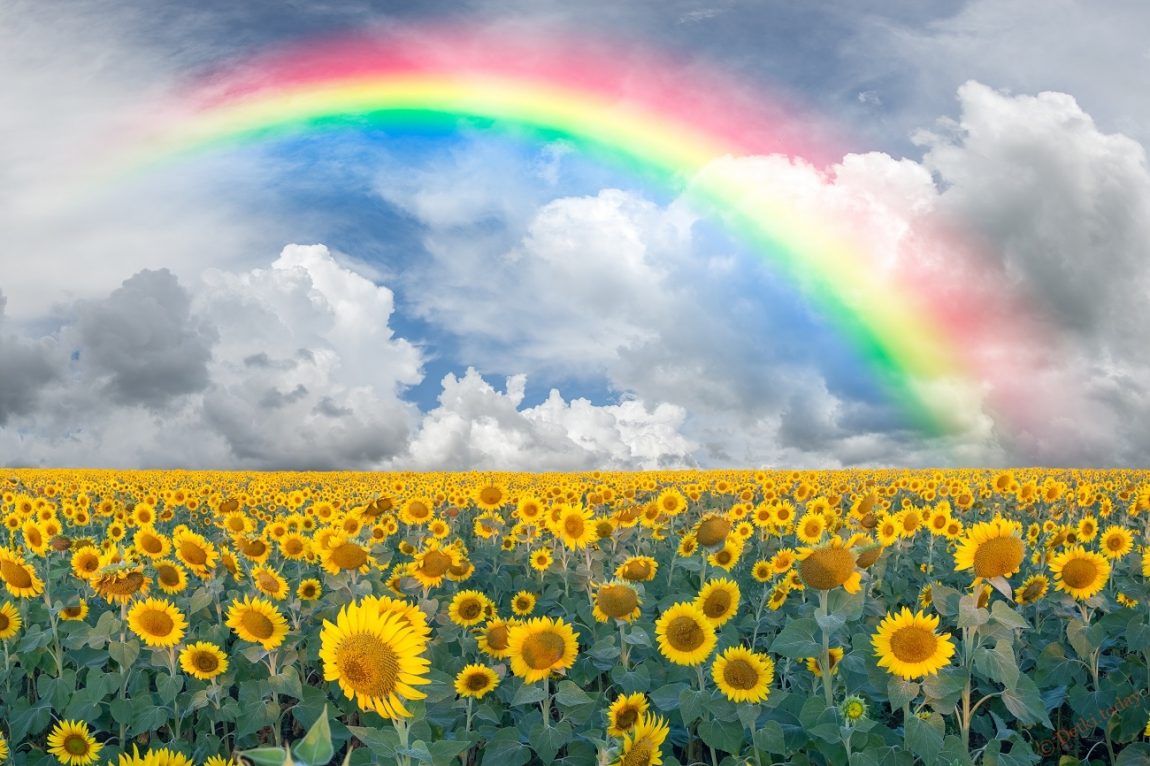 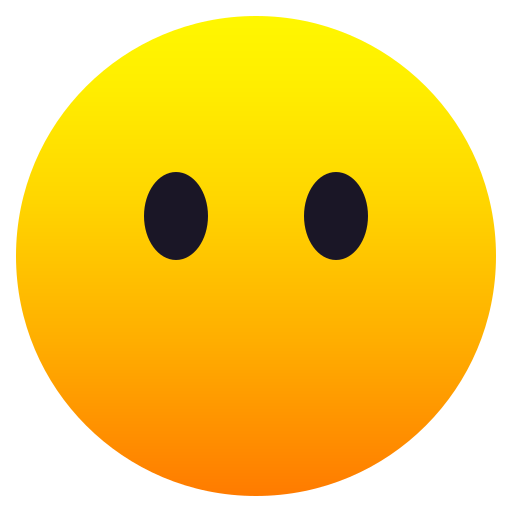 Тренировочное упражнение №1.Стемнело, на улицах зажглись фонари.И для него воскресли вновь и божество, и вдохновенье, и жизнь, и слёзы, и любовь.Из-за начавшегося внезапно ливня мы промокли до нитки и сильно замёрзли.Загадочный господин наклонился к псу, сверкнул золотыми ободками глаз и вытащил из правого кармана продолговатый свёрток.Тренировочное упражнение №1.Стемнело, на улицах зажглись фонари.И для него воскресли вновь и божество, и вдохновенье, и жизнь, и слёзы, и любовь.Из-за начавшегося внезапно ливня мы промокли до нитки и сильно замёрзли.Загадочный господин наклонился к псу, сверкнул золотыми ободками глаз и вытащил из правого кармана продолговатый свёрток.Тренировочное упражнение №1.Стемнело, на улицах зажглись фонари.И для него воскресли вновь и божество, и вдохновенье, и жизнь, и слёзы, и любовь.Из-за начавшегося внезапно ливня мы промокли до нитки и сильно замёрзли.Загадочный господин наклонился к псу, сверкнул золотыми ободками глаз и вытащил из правого кармана продолговатый свёрток.Тренировочное упражнение №1.Стемнело, на улицах зажглись фонари.И для него воскресли вновь и божество, и вдохновенье, и жизнь, и слёзы, и любовь.Из-за начавшегося внезапно ливня мы промокли до нитки и сильно замёрзли.Загадочный господин наклонился к псу, сверкнул золотыми ободками глаз и вытащил из правого кармана продолговатый свёрток.